................................................................miejscowość, data..............................................................................imię i nazwisko.............................................................................nr ewidencyjny…………………………………………………..nr telefonu………………………………………………….adres e-mailLubuska Okręgowa Izba Inżynierów Budownictwa 
ul. Walczaka 25 
66-400 Gorzów Wlkp.Dotyczy: ZMIANY DANYCH ADRESOWYCHPoprzedni adres zamieszkania :………………………………………………………………..............................................……………………………………………………………………………………………………........................................................Poprzedni adres do korespondencji:………………………………………………………...............................................……………………………………………………………………………………………………............................................................…Aktualny adres zamieszkania: ...............................................................................................................................................…………………………………………………………………………………………………............................................................Aktualny adres do korespondencji:………………………………………………………….............................................……………………………………………………………………………………………………........................................................…..….............................................................................podpis* niepotrzebne skreślićINFORMACJA:pisemny wniosek o zmianie danych adresowych należy złożyć: osobiście, za pośrednictwem poczty tradycyjnej lub za pośrednictwem poczty elektronicznej (skan) z adresu uprzednio zgłoszonego przez członka LOIIB).Stosowny formularz dostępny jest w siedzibie Biura LOIIB, w Placówce Terenowej LOIIB (Zielona Góra ) oraz na stronie internetowej www.lbs.piib.org.pl pod wskazanym linkiem https://lbs.piib.org.pl/menu/12/druki-dla-czlonkow-loiib.htmlInformacja o przetwarzaniu danych osobowych: https:/lbs.piib.org.pl/menu/74/rodo* Miejscem zamieszkania osoby fizycznej jest miejsce faktycznego przebywania z zamiarem trwałego         pobytu.iougggg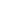 ADRES:TELEFON:e-mail:GODZINY PRZYJĘĆ:    Poniedziałek ,Środa i Czwartek7:00 – 15:00; Wtorek 7.00-17.00; Piątek 7:00 – 13:00;Lubuska Okręgowa Izba Inżynierów Budownictwa, ul. Walczaka 25 66-400 Gorzów Wlkp.Dział Członkowski: (95) 7201538 lbs@lbs.piib.org.pl, www.lbs.piib.org.pl